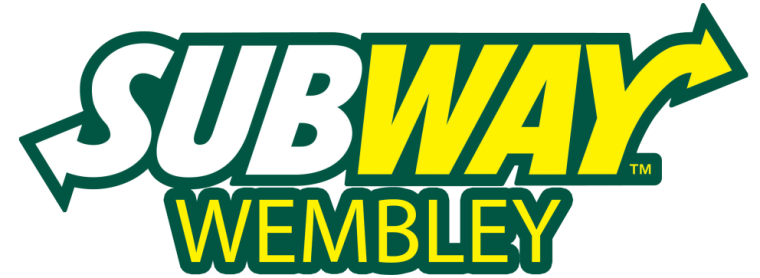 COUNTRY WEEK CATERING ORDER FORMPlease fill in this form and send to SubwayWembley@gmail.com.  Once received, we will call you to confirm, then email you the invoice. Please call 9285 8688 or 0466 491 608 (Azlan) for any enquiries.  Thank you!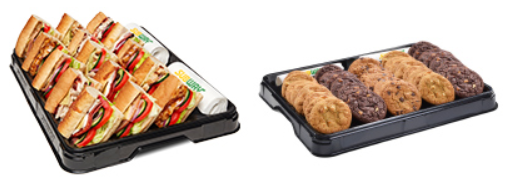 Contact NameMobile NumberSchool NameEmail AddressDate(s) of Pick upTime(s) of Pick upSpecial Dietary Requirements (vegetarian requests)QuantityTotalPlatter A - $49(5 Footlongs – 15 Portions)(Ham, Turkey, Italian BMT, Chicken Strips, Veggie)$Platter B - $67(7 Footlongs – 21 Portions)(Ham, Turkey, Italian BMT, Chicken Strips, Roast Beef, Pizza, Veggie Delight)$Cookie Platter –$29(36 Assorted Cookies)$Grand Total:$